３観誘号外令和３年（2021年）４月28日長野県中小企業団体中央会　会長　様長野県観光部長「信州の宿　県民応援前売割」事業の周知のお願いについて（依頼）　平素より県の観光行政に多大なるご理解とご協力を賜り厚く御礼申し上げます。また、令和３年２月から３月にかけて実施した県民限定「県民支えあい 県民宿泊割 第２弾」等、県内の観光需要の喚起への取組にご協力賜り、重ねて御礼申し上げます。　さて、新型コロナウイルスの感染拡大期において将来の宿泊需要を確保し、宿泊事業者等の事業継続を支援するため、下記とおり「信州の宿　県民応援前売割」事業を実施します。　つきましては、多くの事業者、県民の方にご活用いただけるよう、貴会員様へご案内いただきますようお願い申し上げます。記１　事業の内容　（ア）前売割の支援　　　　　　　　　　　　　　宿泊施設又は旅行会社にてプレミアム付き前売券を販売し、プレミアム分を県　　　　　　　　　　　　　　が支援します。　　　　　　　　　　　（イ）観光クーポンの付与　　　　　　　　　　　　　　前売割の利用者に2,000円分の観光クーポンを宿泊事業者又は旅行会社から配布２　前売券販売対象者　　長野県内にお住まいの方　　　　　　　　　　　　※「安心旅人宣言カード」の提示などの感染拡大防止への協力が得られる方に限る。３　前売券の販売期間　　令和３年５月12日（水）から５月31日（月）まで４　前売券の利用期間　　令和３年６月１日（火）から12月31日（金）宿泊分まで（予定）（宿泊予約受付も６月１日から）５　利用条件　　前売券を購入した宿泊施設又は旅行会社で、１人１泊当たり5,000円以上の宿泊旅行代金の支払いに利用可能（利用は１人１泊２枚まで）　　　　　　　　　　　　※　一度の宿泊旅行あたり２泊までを上限とする。６　前売券の販売方法　　事前に本事業に登録された県内に所在する宿泊施設又は旅行会社にて販売７　前売券販売上限数　　事業者１施設あたり200枚８　その他　　コロナウイルスの感染状況に応じて、利用の中止等の措置を取る場合があります。本事業の詳細については別紙をご覧ください。「信州の宿　県民応援前売割」HP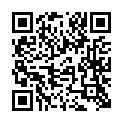 https://tabi-susume.com/advance/前売券の額面内　訳内　訳前売券の額面利用者への販売額県支援額5,0000円2,000円3,000円